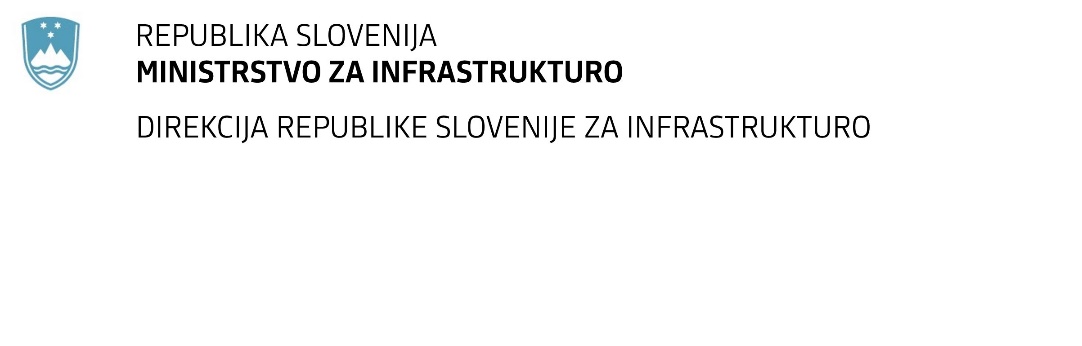 SPREMEMBA RAZPISNE DOKUMENTACIJE za oddajo javnega naročila Obvestilo o spremembi razpisne dokumentacije je objavljeno na "Portalu javnih naročil" in na naročnikovi spletni strani. Na naročnikovi spletni strani je priložen čistopis spremenjenega dokumenta. Obrazložitev sprememb:Spremembe so sestavni del razpisne dokumentacije in jih je potrebno upoštevati pri pripravi ponudbe.Številka:43001-344/2021-01oznaka naročila:D-97/21 G   Datum:19.08.2021MFERAC:2431-21-001305/0Krožno križišče Smlednik na DC R2-413/1079 Zbilje-Vodice v km 1,926Naročnik objavlja popravljen Vzorec pogodbe_S1Naročnik je popravil rok dokončanja del – sto dvajset (120) dni